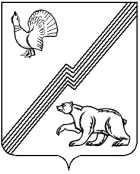 АДМИНИСТРАЦИЯ ГОРОДА ЮГОРСКАХанты-Мансийского автономного округа-ЮгрыПОСТАНОВЛЕНИЕот _______________	                              	       № ____
О внесении изменений	в постановление администрации города Югорска от 11.06.2019 № 1264 «Об утверждении     административного регламента предоставлениямуниципальной услуги «Предоставление земельных участков, находящихся в муниципальной собственности или государственная собственность на которые не разграничена, без торгов»В соответствии с Федеральным законом от 28.05.2022 № 144-ФЗ «О внесении изменения в статью 39.10 Земельного кодекса Российской Федерации», Федеральным законом от 30.12.2021 № 436-ФЗ «О внесении изменений в Федеральный закон «О публично-правовой компании по защите прав граждан – участников долевого строительства при несостоятельности (бнкротстве) застройщиков и о внесении изменений в отдельные законодательные акты Российской Федерации» и отдельные законодательные акты Российской Федерации», постановлением администрации города Югорска от 21.09.2018 №2582 «О порядке разработки и утверждения административных регламентов предоставления муниципальных услуг»:1. Внести в постановление администрации города Югорска от 11.06.2019 № 1264 «Об утверждении административного регламента предоставления муниципальной услуги «Предоставление земельных участков, находящихся в муниципальной собственности или государственная собственность на которые не разграничена, без торгов», следующие изменения:- в подпункте 19 пункта 4 слова "Фонд защиты прав граждан - участников долевого строительства" заменить словами "Фонд развития территорий"; - пункт 4 дополнить подпунктом 20 следующего содержания: «20) некоммерческим организациям для осуществления строительства и (или) реконструкции объектов капитального строительства на таких земельных участках полностью за счет средств, полученных в качестве субсидии из федерального бюджета, на срок строительства и (или) реконструкции данных объектов капитального строительства».2.	Опубликовать постановление в официальном печатном издании города Югорска и разместить на официальном сайте органов местного самоуправления.3. Настоящее постановление вступает в силу после его официального опубликования.Глава города Югорска 							  А.Ю. Харлов
